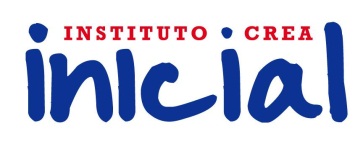 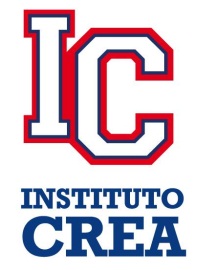 LISTA DE MATERIALES 2019SALA DE 5* 150 HOJAS BLANCAS TAMAÑO OFICIO.* 1 CUADERNO TAPA DURA DE 50 HOJAS FORRADO DE COLOR AMARILLO* 2 PLASTIFICADOS EN FRIO.* 2 CARTULINAS DE COLORES, 2 FLÚO Y 2 FANTASÍAS.* 2 BROCHES NEPACO.* 1 BLOCK EL NENE O SIMILAR DE COLOR X 24 HOJAS.* 1 BLOCK CARTULINA ENTRETENIDA FLÚO O SIMILAR X 20 HOJAS.* 2 BLOCKS PARA DIBUJO COLOR BLANCO (Nº6) X 20 HOJAS.* 1 RODILLO* 2PLANCHAS DE GOMA EVA DE COLOR A ELECCIÓN Y 2 CON BRILLOS.* 2 LÁPICES NEGROS, 2 BORRADORES Y 2 SACAPUNTAS.* 2 VOLIGOMAS GRANDES.* 1 TIJERA PUNTA REDONDA (PIZZINI, MAPED O PELIKAN)* 2 MARCADORES PERMANENTE TRAZO GRUESO PUNTA REDONDA.* 2 MARCADORES PERMANENTE TRAZO FINO.* 2 MARCADORES DE PIZARRA.* 1 PLÁSTICOLA BLANCA.* 1 PLÁSTICOLA CON GLITTER.* 1 CAJA DE LÁPICES DE COLORES X 12.* 1 CAJA DE CRAYONES.* 1 CAJA DE FIBRAS DE COLORES TRAZO GRUESO.* 1 PINCEL FINO Y 1 GRUESO.* PLASTILINAS DE COLORES X 12.* 1 CINTA DOBLE FAZ – 1 CINTA PAPEL Y 1 CINTA PACK.* 1 POTE DE TÉMPERA COLOR A ELECCIÓN Y 1 NEGRO DE 250G.* 1 POTE DE TÉMPERA FLÚO COLOR A ELECCIÓN DE 250G.* 1 LIBRITO DE CUENTO TAPA DURA CON LETRA IMPRENTA MAYÚSCULA. * 1 LIBRITO PARA COLOREAR.* LIBRO DE INGLÉS A CONFIRMAR.* 50 PALITOS DE HELADO DE COLORES.* 2 CARTONES CORRUGADOS ROJOS.* 1 CAJA DE ARCHIVO OFICIO NEGRO 3 CM. CON ELÁSTICO.ENTREGA DE LISTAS DE MATERIALES (CON NOMBRE Y APELLIDO) Y CARPETAS DE LEGAJOS A PARTIR DEL 11/02 DE 8 A 12 HS.